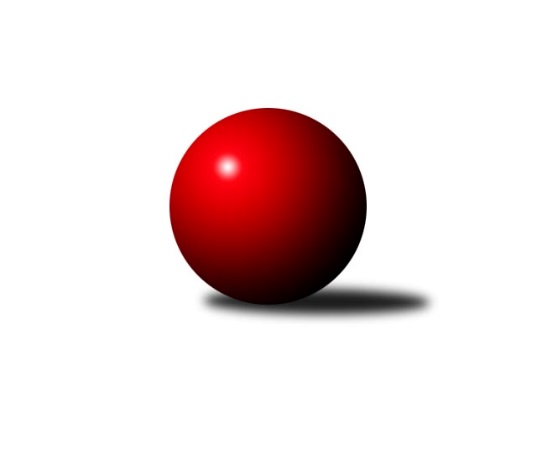 Č.15Ročník 2021/2022	13.2.2022Nejlepšího výkonu v tomto kole: 2816 dosáhlo družstvo: Loko Cheb B Západočeská divize 2021/2022Výsledky 15. kolaSouhrnný přehled výsledků:Loko Cheb B 	- TJ Havlovice 	13:3	2816:2592		12.2.TJ Dobřany	- Loko Cheb A 	6:10	2509:2513		12.2.KK Karlovy Vary	- TJ Jáchymov	6:10	2488:2512		12.2.Kuželky Ji.Hazlov B	- Baník Stříbro	6:10	2583:2600		12.2.Kuž.Holýšov B	- Sokol Útvina		dohrávka		6.3.Kuž.Holýšov A	- Slovan K.Vary B		dohrávka		13.3.Tabulka družstev:	1.	Kuž.Holýšov B	15	9	1	5	137 : 103 	 	 2549	19	2.	Loko Cheb B	16	9	1	6	141 : 115 	 	 2559	19	3.	Kuž.Holýšov A	15	8	3	4	130 : 110 	 	 2594	19	4.	Loko Cheb A	16	9	0	7	132 : 124 	 	 2558	18	5.	Baník Stříbro	15	8	1	6	136 : 104 	 	 2583	17	6.	TJ Dobřany	15	7	3	5	133 : 107 	 	 2584	17	7.	Slovan K.Vary B	14	7	2	5	128 : 96 	 	 2640	16	8.	Sokol Útvina	14	6	2	6	101 : 123 	 	 2562	14	9.	Kuželky Ji.Hazlov B	15	6	1	8	119 : 121 	 	 2582	13	10.	TJ Jáchymov	15	5	0	10	98 : 142 	 	 2529	10	11.	TJ Havlovice	15	5	0	10	90 : 150 	 	 2500	10	12.	KK Karlovy Vary	15	3	2	10	95 : 145 	 	 2521	8Podrobné výsledky kola:	 Loko Cheb B 	2816	13:3	2592	TJ Havlovice 	Lenka Pivoňková	 	 262 	 261 		523 	 2:0 	 412 	 	187 	 225		Jan Gottwald	Jiří Jaroš	 	 228 	 216 		444 	 0:2 	 450 	 	240 	 210		Ivana Lukášová	Miroslav Pivoňka	 	 250 	 207 		457 	 2:0 	 446 	 	220 	 226		Jiří Kalista	Dagmar Rajlichová	 	 244 	 196 		440 	 1:1 	 440 	 	210 	 230		Tomáš Vrba	Jakub Růžička	 	 226 	 229 		455 	 2:0 	 404 	 	203 	 201		Josef Nedoma	Petr Rajlich	 	 247 	 250 		497 	 2:0 	 440 	 	233 	 207		Pavel Pivoňkarozhodčí: Petr RajlichNejlepší výkon utkání: 523 - Lenka Pivoňková	 TJ Dobřany	2509	6:10	2513	Loko Cheb A 	Pavel Sloup	 	 205 	 212 		417 	 2:0 	 381 	 	207 	 174		Jan Adam	Vojtěch Kořan	 	 214 	 188 		402 	 0:2 	 431 	 	212 	 219		Hana Berkovcová	Luboš Špís	 	 221 	 218 		439 	 2:0 	 416 	 	207 	 209		František Douša	Josef Dvořák	 	 208 	 236 		444 	 2:0 	 394 	 	197 	 197		Pavel Schubert	Michal Lohr	 	 187 	 200 		387 	 0:2 	 437 	 	208 	 229		Zdeněk Eichler	Marek Smetana	 	 206 	 214 		420 	 0:2 	 454 	 	225 	 229		Ladislav Liptákrozhodčí: Marek SmetanaNejlepší výkon utkání: 454 - Ladislav Lipták	 KK Karlovy Vary	2488	6:10	2512	TJ Jáchymov	Libor Kupka	 	 211 	 212 		423 	 2:0 	 387 	 	191 	 196		Ivana Nová	Vítězslav Vodehnal	 	 191 	 198 		389 	 0:2 	 415 	 	206 	 209		Martin Kuchař	Bronislava Hánělová	 	 199 	 213 		412 	 2:0 	 410 	 	215 	 195		Dana Blaslová	Petr Čolák	 	 214 	 198 		412 	 2:0 	 410 	 	228 	 182		Miroslav Vlček	Ivan Žaloudík	 	 222 	 217 		439 	 0:2 	 449 	 	245 	 204		Irena Živná	Lubomír Martinek	 	 200 	 213 		413 	 0:2 	 441 	 	219 	 222		Jiří Šrekrozhodčí: Petr ČolákNejlepší výkon utkání: 449 - Irena Živná	 Kuželky Ji.Hazlov B	2583	6:10	2600	Baník Stříbro	Petr Haken *1	 	 204 	 202 		406 	 0:2 	 411 	 	213 	 198		Stanislav Zoubek	Pavel Bránický	 	 203 	 204 		407 	 0:2 	 434 	 	211 	 223		Pavel Basl	Kamil Bláha	 	 222 	 228 		450 	 2:0 	 434 	 	220 	 214		Václav Loukotka	Pavel Benčík	 	 210 	 189 		399 	 0:2 	 434 	 	213 	 221		Jan Čech	Michael Wittwar	 	 246 	 229 		475 	 2:0 	 464 	 	224 	 240		Jan Vacikar	Pavel Repčík	 	 228 	 218 		446 	 2:0 	 423 	 	202 	 221		Bernard Vraniakrozhodčí: Pavel Repčíkstřídání: *1 od 55. hodu Jan BartošNejlepší výkon utkání: 475 - Michael WittwarPořadí jednotlivců:	jméno hráče	družstvo	celkem	plné	dorážka	chyby	poměr kuž.	Maximum	1.	Ladislav Lipták 	Loko Cheb A 	461.98	312.9	149.1	1.8	6/6	(558)	2.	Ivan Žaloudík 	KK Karlovy Vary	460.98	307.7	153.3	2.9	7/7	(535)	3.	Jan Vacikar 	Baník Stříbro	457.60	311.1	146.5	5.5	6/6	(511)	4.	Jiří Šrek 	TJ Jáchymov	457.32	302.5	154.8	3.6	7/7	(521)	5.	Petr Haken 	Kuželky Ji.Hazlov B	454.39	302.8	151.6	2.6	6/7	(490)	6.	Jiří Šlajer 	Kuž.Holýšov A	452.43	301.3	151.2	5.0	6/8	(514)	7.	Tomáš Lukeš 	Kuž.Holýšov B	450.11	300.7	149.4	5.3	7/7	(509)	8.	Martin Šlajer 	Kuž.Holýšov A	450.02	302.2	147.8	3.2	8/8	(507)	9.	Petr Rajlich 	Loko Cheb B 	448.98	301.9	147.1	2.7	7/7	(497)	10.	Vít Červenka 	Sokol Útvina	448.90	303.8	145.1	3.8	6/7	(480)	11.	Michael Wittwar 	Kuželky Ji.Hazlov B	448.07	300.1	148.0	3.5	7/7	(483)	12.	Petr Kučera 	TJ Dobřany	446.43	305.5	141.0	5.0	5/6	(480)	13.	Lukáš Holý 	Slovan K.Vary B	445.27	304.4	140.8	4.3	7/7	(476)	14.	Jan Kříž 	Sokol Útvina	444.99	307.3	137.7	3.5	7/7	(480)	15.	Tomáš Beck  ml.	Slovan K.Vary B	444.82	304.9	139.9	6.8	7/7	(476)	16.	Matěj Chlubna 	Kuž.Holýšov B	440.89	296.4	144.4	4.7	7/7	(512)	17.	Marcel Toužimský 	Slovan K.Vary B	439.80	300.4	139.4	4.9	7/7	(457)	18.	Jan Myslík 	Kuž.Holýšov A	439.40	300.1	139.3	3.2	6/8	(468)	19.	Daniela Stašová 	Slovan K.Vary B	438.92	295.1	143.8	4.4	5/7	(475)	20.	Irena Živná 	TJ Jáchymov	436.58	300.3	136.3	4.6	6/7	(456)	21.	Pavel Pivoňka 	TJ Havlovice 	436.44	297.0	139.4	4.9	7/7	(458)	22.	Václav Kříž  ml.	Sokol Útvina	435.14	296.4	138.7	4.8	7/7	(467)	23.	Bernard Vraniak 	Baník Stříbro	435.10	300.6	134.5	5.9	5/6	(482)	24.	František Douša 	Loko Cheb A 	434.74	298.5	136.3	5.1	6/6	(528)	25.	Jan Gottwald 	TJ Havlovice 	434.69	303.1	131.6	7.9	7/7	(482)	26.	Michal Lohr 	TJ Dobřany	434.17	302.8	131.4	6.4	6/6	(466)	27.	Kamil Bláha 	Kuželky Ji.Hazlov B	433.56	300.3	133.3	6.3	5/7	(478)	28.	Jiří Jaroš 	Loko Cheb B 	432.12	296.4	135.7	5.1	7/7	(496)	29.	Vojtěch Kořan 	TJ Dobřany	431.79	292.4	139.4	5.1	6/6	(466)	30.	Jan Čech 	Baník Stříbro	431.70	292.2	139.5	6.6	5/6	(473)	31.	Viktor Šlajer 	Kuž.Holýšov B	431.64	294.8	136.9	5.6	5/7	(492)	32.	Jan Laksar 	Kuž.Holýšov A	431.49	295.9	135.6	7.1	7/8	(476)	33.	Zdeněk Eichler 	Loko Cheb A 	431.28	297.3	133.9	5.3	6/6	(483)	34.	Václav Loukotka 	Baník Stříbro	430.56	296.7	133.8	5.0	6/6	(485)	35.	Petr Beseda 	Slovan K.Vary B	430.47	290.3	140.2	7.3	5/7	(474)	36.	Jiří Rádl 	TJ Havlovice 	430.19	305.9	124.3	6.4	6/7	(476)	37.	Jana Komancová 	Kuželky Ji.Hazlov B	430.19	297.5	132.7	5.7	6/7	(481)	38.	Bronislava Hánělová 	KK Karlovy Vary	429.52	292.7	136.8	5.2	5/7	(458)	39.	Lenka Pivoňková 	Loko Cheb B 	429.51	297.6	132.0	4.8	7/7	(523)	40.	Pavel Sloup 	TJ Dobřany	429.27	297.1	132.1	6.3	5/6	(458)	41.	Pavel Repčík 	Kuželky Ji.Hazlov B	429.21	296.1	133.1	7.5	7/7	(503)	42.	Hana Berkovcová 	Loko Cheb B 	427.95	293.2	134.8	4.9	5/7	(508)	43.	Johannes Luster 	Slovan K.Vary B	427.62	296.2	131.4	6.2	7/7	(457)	44.	Josef Dvořák 	TJ Dobřany	427.31	293.9	133.4	6.4	6/6	(456)	45.	Vlastimil Kraus 	Kuž.Holýšov B	425.98	296.3	129.7	7.2	7/7	(473)	46.	Marek Smetana 	TJ Dobřany	424.92	291.1	133.8	6.4	6/6	(462)	47.	Dana Blaslová 	TJ Jáchymov	424.80	296.8	128.0	7.8	7/7	(455)	48.	Jiří Hojsák 	KK Karlovy Vary	424.70	295.7	129.0	7.0	5/7	(443)	49.	Jakub Růžička 	Loko Cheb A 	424.56	299.5	125.0	8.7	6/6	(487)	50.	Miroslav Vlček 	TJ Jáchymov	421.71	290.9	130.9	8.2	7/7	(478)	51.	Lubomír Martinek 	KK Karlovy Vary	420.61	296.1	124.5	7.4	7/7	(486)	52.	Bedřich Horka 	Kuž.Holýšov B	420.25	290.7	129.6	6.3	6/7	(452)	53.	Josef Nedoma 	TJ Havlovice 	419.42	295.3	124.1	9.1	6/7	(431)	54.	Filip Střeska 	Kuželky Ji.Hazlov B	418.70	294.3	124.4	8.6	5/7	(452)	55.	Dagmar Rajlichová 	Loko Cheb B 	417.73	288.3	129.4	5.6	7/7	(493)	56.	Vítězslav Vodehnal 	KK Karlovy Vary	416.30	292.7	123.7	8.2	6/7	(457)	57.	Pavel Treppesch 	Baník Stříbro	415.79	293.6	122.2	9.2	4/6	(468)	58.	Vlastimil Hlavatý 	Sokol Útvina	414.26	288.3	126.0	6.9	7/7	(451)	59.	Pavel Basl 	Baník Stříbro	413.00	280.8	132.3	7.8	4/6	(434)	60.	Jaroslav Dobiáš 	Sokol Útvina	412.91	289.7	123.2	6.6	7/7	(447)	61.	Miroslav Pivoňka 	Loko Cheb B 	412.21	292.4	119.8	9.2	7/7	(460)	62.	Jakub Janouch 	Kuž.Holýšov A	411.13	291.8	119.4	8.7	8/8	(474)	63.	Vladimír Šraga 	Baník Stříbro	410.45	284.8	125.7	9.3	5/6	(471)	64.	Stanislav Veselý 	Sokol Útvina	410.09	291.4	118.7	8.3	7/7	(431)	65.	Pavel Schubert 	Loko Cheb A 	410.04	287.5	122.5	8.0	6/6	(498)	66.	Pavel Benčík 	Kuželky Ji.Hazlov B	406.83	278.2	128.7	7.3	6/7	(437)	67.	Martin Kuchař 	TJ Jáchymov	406.67	289.4	117.2	8.5	7/7	(463)	68.	Tomáš Vrba 	TJ Havlovice 	404.17	284.5	119.7	7.4	7/7	(442)	69.	Jan Adam 	Loko Cheb A 	396.30	278.8	117.5	9.8	6/6	(468)	70.	Petr Ježek 	Kuž.Holýšov B	396.15	277.8	118.4	11.0	5/7	(463)	71.	Jiří Kalista 	TJ Havlovice 	395.47	280.5	115.0	9.5	6/7	(446)	72.	Josef Ženíšek 	KK Karlovy Vary	354.00	265.4	88.6	16.6	5/7	(365)		David Junek 	Baník Stříbro	477.17	315.7	161.5	3.0	1/6	(508)		Jaroslav Páv 	Slovan K.Vary B	468.00	307.0	161.0	3.0	1/7	(468)		Jiří Nováček 	Loko Cheb B 	464.33	305.0	159.3	1.7	1/7	(474)		Bohumil Jirka 	Kuž.Holýšov A	454.00	311.4	142.6	6.1	2/8	(466)		Martin Bezouška 	TJ Jáchymov	453.00	295.0	158.0	4.0	1/7	(453)		Radek Cimbala 	Slovan K.Vary B	446.46	303.3	143.2	5.6	4/7	(473)		Roman Chlubna 	Kuž.Holýšov B	444.00	293.5	150.5	7.0	2/7	(469)		Ivana Lukášová 	TJ Havlovice 	442.00	304.7	137.3	6.0	3/7	(452)		Daniel Šeterle 	Kuž.Holýšov A	432.80	292.7	140.1	6.5	5/8	(482)		Adolf Klepáček 	Loko Cheb B 	432.00	293.0	139.0	4.0	1/7	(432)		Josef Vdovec 	Kuž.Holýšov A	431.88	301.9	130.0	5.3	4/8	(463)		Luboš Špís 	TJ Dobřany	431.00	298.5	132.5	8.5	1/6	(439)		Pavel Feksa 	Loko Cheb B 	429.00	299.0	130.0	8.0	1/7	(429)		Marek Eisman 	TJ Dobřany	427.33	291.7	135.7	3.3	2/6	(454)		Jan Vank 	KK Karlovy Vary	426.10	289.3	136.9	4.9	4/7	(449)		Václav Kříž  st.	Sokol Útvina	425.00	289.0	136.0	4.0	2/7	(445)		Libor Kupka 	KK Karlovy Vary	423.00	306.0	117.0	9.0	1/7	(423)		Jiří Jelínek 	TJ Dobřany	418.00	294.0	124.0	10.0	1/6	(418)		Karel Smrž 	Baník Stříbro	416.50	284.5	132.0	9.5	1/6	(461)		Jaroslav Harančík 	Baník Stříbro	416.00	292.0	124.0	13.0	1/6	(416)		Petr Čolák 	KK Karlovy Vary	414.71	291.5	123.2	7.6	4/7	(449)		František Živný 	TJ Jáchymov	413.00	291.3	121.7	8.7	3/7	(448)		Pavel Bránický 	Kuželky Ji.Hazlov B	413.00	293.0	120.0	7.5	1/7	(419)		Václav Zeman 	KK Karlovy Vary	411.25	291.8	119.5	5.3	2/7	(428)		Stanislav Zoubek 	Baník Stříbro	411.00	295.0	116.0	16.0	1/6	(411)		Jiří Kubínek 	Sokol Útvina	410.00	289.0	121.0	8.0	1/7	(410)		Petr Ziegler 	TJ Havlovice 	410.00	292.1	117.9	9.3	4/7	(450)		Eva Nováčková 	Loko Cheb B 	407.67	289.6	118.1	9.9	3/7	(446)		Petr Sloup 	TJ Dobřany	407.00	286.0	121.0	5.0	1/6	(407)		Jiří Pivoňka  ml.	TJ Havlovice 	406.00	295.0	111.0	10.0	1/7	(406)		Miroslav Lukáš 	TJ Havlovice 	404.50	298.0	106.5	10.0	2/7	(407)		Pavel Pazdera 	KK Karlovy Vary	402.50	280.5	122.0	5.0	2/7	(437)		Ivana Nová 	TJ Jáchymov	402.00	280.9	121.1	8.2	4/7	(431)		Miroslav Martínek 	Kuž.Holýšov B	402.00	284.5	117.5	7.8	4/7	(427)		Milan Laksar 	Kuž.Holýšov A	400.33	294.2	106.1	14.6	5/8	(444)		Gabriela Bartoňová 	TJ Havlovice 	397.00	266.0	131.0	4.0	1/7	(397)		Jakub Solfronk 	TJ Dobřany	397.00	272.0	125.0	11.0	1/6	(397)		Adam Ticháček 	TJ Havlovice 	396.50	288.0	108.5	8.5	2/7	(404)		Ladislav Martínek 	TJ Jáchymov	395.11	284.8	110.3	11.2	3/7	(430)		Štefan Mrenica 	TJ Jáchymov	393.00	271.0	122.0	9.0	1/7	(393)		Štěpánka Peštová 	TJ Havlovice 	384.00	294.0	90.0	15.0	1/7	(384)		Jan Bartoš 	Kuželky Ji.Hazlov B	382.00	285.0	97.0	14.0	1/7	(382)		Daniel Hussar 	Loko Cheb A 	381.00	276.0	105.0	10.0	1/6	(381)		Miroslav Špoták 	TJ Havlovice 	359.50	266.0	93.5	17.5	2/7	(369)		Jaroslav Kovář 	TJ Jáchymov	353.00	239.0	114.0	9.0	1/7	(353)Sportovně technické informace:Starty náhradníků:registrační číslo	jméno a příjmení 	datum startu 	družstvo	číslo startu16540	Ivana Lukášová	12.02.2022	TJ Havlovice 	1x4175	Libor Kupka	12.02.2022	KK Karlovy Vary	1x13883	Petr Čolák	12.02.2022	KK Karlovy Vary	4x3702	Lubomír Martinek	12.02.2022	KK Karlovy Vary	4x3715	Vítězslav Vodehnal	12.02.2022	KK Karlovy Vary	1x2069	Bronislava Hánělová	12.02.2022	KK Karlovy Vary	2x2099	Ivan Žaloudík	12.02.2022	KK Karlovy Vary	4x20185	Stanislav Zoubek	12.02.2022	Baník Stříbro	1x25245	Jan Bartoš	12.02.2022	Kuželky Ji.Hazlov B	1x18734	Pavel Basl	12.02.2022	Baník Stříbro	3x20102	Luboš Špís	12.02.2022	TJ Dobřany	1x
Hráči dopsaní na soupisku:registrační číslo	jméno a příjmení 	datum startu 	družstvo	Program dalšího kola:16. kolo19.2.2022	so	9:00	Loko Cheb A  - Kuželky Ji.Hazlov B	19.2.2022	so	9:00	TJ Jáchymov - TJ Dobřany	19.2.2022	so	9:00	Sokol Útvina - Loko Cheb B 	19.2.2022	so	9:00	TJ Havlovice  - KK Karlovy Vary	19.2.2022	so	10:00	Slovan K.Vary B - Kuž.Holýšov B	19.2.2022	so	12:30	Baník Stříbro - Kuž.Holýšov A	Nejlepší šestka kola - absolutněNejlepší šestka kola - absolutněNejlepší šestka kola - absolutněNejlepší šestka kola - absolutněNejlepší šestka kola - dle průměru kuželenNejlepší šestka kola - dle průměru kuželenNejlepší šestka kola - dle průměru kuželenNejlepší šestka kola - dle průměru kuželenNejlepší šestka kola - dle průměru kuželenPočetJménoNázev týmuVýkonPočetJménoNázev týmuPrůměr (%)Výkon3xLenka PivoňkováLoko Cheb B5232xLenka PivoňkováLoko Cheb B116.015237xPetr RajlichLoko Cheb B4972xJan KřížSo.Útvina111.494922xJan KřížSo.Útvina4924xPetr RajlichLoko Cheb B110.244972xMichael WittwarKuž.Ji.Hazlov B4753xMichael WittwarKuž.Ji.Hazlov B108.564751xPetr JežekHolýšov B4698xLadislav LiptákLoko Cheb A107.064547xJan VacikarBaník Stříbro4641xPetr JežekHolýšov B106.28469